Szanowny Mieszkańcu!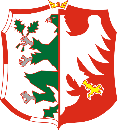 Wszystkie dane uzyskane poprzez niniejszą ankietę posłużą opracowaniu dokumentu pn. „Plan gospodarki niskoemisyjnej dla Gminy Brojce”. Przekazane informacje zostaną wykorzystane wyłącznie do oszacowania wielkości emisji gazów cieplarnianych oraz opracowania Planu i nie będą udostępniane publicznie. Opracowania będą zawierać jedynie zestawienia i wnioski z analizy zebranych informacji.ANKIETA DLA MIESZKAŃCÓWDziękujemy za wypełnienie ankiety !Rodzaj budynku: (zakreśl tylko jedną odpowiedź)Budynek jednorodzinnyBudynek wielorodzinnymMieszkanie w bloku wielorodzinnymRok budowy: .............................................................Rok budowy: .............................................................Czy ściany budynku są ocieplone? (zakreśl tylko jedną odpowiedź)TakNieCzy dach/strop jest ocieplony? (zakreśl tylko jedną odpowiedź)TakNieCzy dach/strop jest ocieplony? (zakreśl tylko jedną odpowiedź)TakNieRodzaj okien w budynku: DrewnianePCVInne:………………………………………………………Stan okien w budynku: (zakreśl tylko jedną odpowiedź)Stan okien w budynku: (zakreśl tylko jedną odpowiedź)Rodzaj okien w budynku: DrewnianePCVInne:………………………………………………………Bardzo dobryDobryŚredniZłyPowierzchnia ogrzewana budynku/mieszkania:…………………………………………………………………………….Sposób ogrzewania pomieszczeń: (zakreśl tylko jedną odpowiedź)Ogrzewanie indywidualne np. kocioł (piec)Kotłownia osiedlowaCiepło sieciowe (z przedsiębiorstwa cieplnego)Sposób ogrzewania pomieszczeń: (zakreśl tylko jedną odpowiedź)Ogrzewanie indywidualne np. kocioł (piec)Kotłownia osiedlowaCiepło sieciowe (z przedsiębiorstwa cieplnego)Rodzaj stosowanego paliwa do ogrzewania pomieszczeń: (np. węgiel, drewno, gaz itp.)……………………………………………………………………….Przybliżone zużycie paliwa do ogrzania budynku/mieszkania przez rok:       Proszę podać wartość wraz z jednostką        [ton/rok lub m3/rok lub kWh/rok] lub ew. kwotę……………………………………………………………………….Przybliżone zużycie paliwa do ogrzania budynku/mieszkania przez rok:       Proszę podać wartość wraz z jednostką        [ton/rok lub m3/rok lub kWh/rok] lub ew. kwotę……………………………………………………………………….Przybliżone zużycie ciepłej wody użytkowej przez rok:  [m3/rok]       ..................................................................Przybliżone zużycie energii elektrycznej przez rok:  [kWh/rok]  lub ew. kwotę za zużycie na rok    ...................................................................Przybliżone zużycie energii elektrycznej przez rok:  [kWh/rok]  lub ew. kwotę za zużycie na rok    ...................................................................Czy planowane są prace termomodernizacyjne budynku do 2020 roku ? : [TAK lub NIE]……………………………………………………………………………..Czy korzystają Państwo z odnawialnych źródeł energii? [Z jakich? Np. kolektory słoneczne, pompy ciepła, mikroinstalacje wiatrowe ]……………………………………………………………………………Czy korzystają Państwo z odnawialnych źródeł energii? [Z jakich? Np. kolektory słoneczne, pompy ciepła, mikroinstalacje wiatrowe ]……………………………………………………………………………Czy planowane jest korzystanie z instalacji odnawialnych źródeł energii? [Z jakich?]..........................................................................................................................................................................................................................Czy planowane jest korzystanie z instalacji odnawialnych źródeł energii? [Z jakich?]..........................................................................................................................................................................................................................Czy planowane jest korzystanie z instalacji odnawialnych źródeł energii? [Z jakich?]..........................................................................................................................................................................................................................Ile jest samochodów w gospodarstwie domowym? [szt.].....................................................................................................Rodzaj paliwa używany w samochodzie:……………………………………………………………………………Rodzaj paliwa używany w samochodzie:……………………………………………………………………………Średnia miesięczna odległość pokonywana w granicach gminy samochodem:                                                                                                        ………………………………………………………………………………………………………………………………………………………..…………Średnia miesięczna odległość pokonywana w granicach gminy samochodem:                                                                                                        ………………………………………………………………………………………………………………………………………………………..…………Średnia miesięczna odległość pokonywana w granicach gminy samochodem:                                                                                                        ………………………………………………………………………………………………………………………………………………………..…………